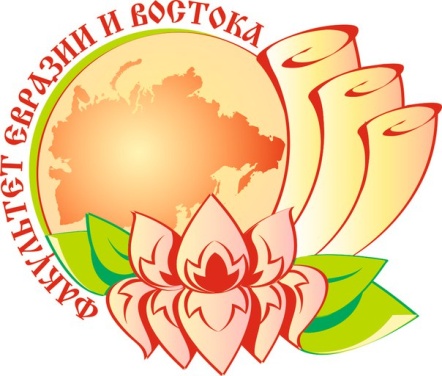 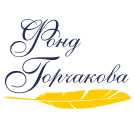 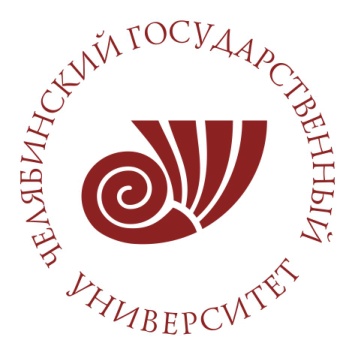 Информационное письмоО проведении III Международных дипломатических игр7-8 февраля 2019 г., ЧелябинскФакультет Евразии и Востока Челябинского государственного университета и Ассоциация выпускников ЧелГУ при содействии Фонда поддержки публичной дипломатии им. А.М. Горчакова приглашают учащихся старших (8-11) классов, а также студентов учебных заведений России и зарубежных стран принять участие в III Международных дипломатических играх, которые пройдут 7-8 февраля 2019 г. и будут приуроченных ко Дню дипломата.Организаторами Игр являются: факультет Евразии и Востока ЧелГУ, Ассоциация выпускников ЧелГУ.Партнёры Игр: Фонд поддержки публичной дипломатии им. А.М. Горчакова, Общественная палата Челябинской области.Целью проведения Игр является привлечение внимания к вопросам международных отношений и сфере публичной дипломатии учащихся старших классов средних школ, а также студентов России и других стран. Участники Игр сумеют расширить и углубить свои представления о современных международных отношениях, познакомиться с мнениями и позициями представителей различных государств о перспективах развития ЕАЭС и БРИКС, что также будет способствовать их профессиональной ориентации.Игры проводятся в 2-х номинациях. В конкурсе для школьников могут принять участие учащиеся старших классов (8 класс и старше) России и других стран. В конкурсе для студентов могут принять участие студенты (бакалавры и специалисты), обучающиеся в высших учебных заведениях России и зарубежных стран. Тема Дипломатических игр 2019 г.: Конкурс для школьников - «ЕАЭС: проблемы и перспективы».Конкурс для студентов – «Страны БРИКС и современная санкционная политика» Игры проводятся в 2 этапа:1 этап – заочный. Сроки проведения – 15 сентября 2018 г. – 30 ноября 2018 г. Задание для заочного этапа в Приложении 2.2 этап – очный (финальный). Сроки проведения – 7-8 февраля 2019 г. В финал проходят 5 команд – победителей заочного этапа, определяемых жюри Игр. Программа Игр в Приложении 3.Все участники отборочного этапа, финалисты и победители Игр будут награждены ценными призами и подарками, а также получат дипломы и сертификаты участников Игр. Рабочий язык Игр – русский.Расходы на проживание и питание победителей отборочного этапа (команды, занявшие с 1 по 5 места в каждой номинации) берёт на себя принимающая сторона. Команды, занявшие места с 6 по 15 в каждой из номинаций, получат право принять участие в финале Игр за свой счёт. В каждой номинации возможен дополнительный набор до 3 команд. Подробные условия дополнительного набора будут представлены после подведения итогов отборочного этапа.После определения полного состава финалистов в обеих номинациях будет проведена жеребьёвка (не позднее 20.12.2018), на которой определится, какую страну будет представлять каждая из команд.Для участия в отборочном этапе Игр необходимо до 30 ноября 2018 г. команда (5-7 участников + тренер) должна прислать Заявку (Приложение 1) и видеоролик на заявленную тему на электронную почту: dip.igry@mail.ru.Состав Оргкомитета Игр:Ягнакова Эльвина Зуфаровна, председатель Оргкомитета, учредитель Ассоциации выпускников ФГБОУ ВО «ЧелГУ», декан факультета Евразии и Востока ФГБОУ ВО «ЧелГУ»;Архипова Дарья Александровна, член Ассоциации выпускников ФГБОУ ВО «ЧелГУ», заместитель декана факультета Евразии и Востока ФГБОУ ВО «ЧелГУ» по воспитательной работе;Белоусова Екатерина Станиславовна, член Ассоциации выпускников ФГБОУ ВО «ЧелГУ», главный специалист отдела молодежных проектов Министерства образования и науки Челябинской области;Васильева Светлана Анатольевна, координатор Игр, член Ассоциации выпускников ФГБОУ ВО «ЧелГУ», доцент кафедры зарубежного регионоведения, политологии и восточной философии факультета Евразии и Востока ФГБОУ ВО «ЧелГУ»;Смирнов Максим Георгиевич, член Ассоциации выпускников ФГБОУ ВО «ЧелГУ», заведующий кафедрой зарубежного регионоведения, политологии и восточной философии факультета Евразии и Востока ФГБОУ ВО «ЧелГУ»;Яковец Ксения Владимировна, член Ассоциации выпускников ФГБОУ ВО «ЧелГУ», и.о. директора Института международного образования ФГБОУ ВО «ЧелГУ».Все вопросы по участию в Играх можно задать координатору проекта Васильевой Светлане Анатольевне по тел.: +7-951-44-93-508 или прислать на электронную почту dip.igry@mail.ru.Приложение 1Заявкана участие в III Международных дипломатических играх Полное название направляющей организации (с адресом и электронной почтой)ФИО участников команды (с указанием класса/курса, направления подготовки) ФИО тренера команды (с указанием должности)Название и краткая творческая характеристика командыКонтактные телефоны и электронный адрес тренера командыПриложение 2Задание отборочного этапаIII Международных дипломатических игрПриложение 3III МЕЖДУНАРОДНЫЕ ДИПЛОМАТИЧЕСКИЕ ИГРЫ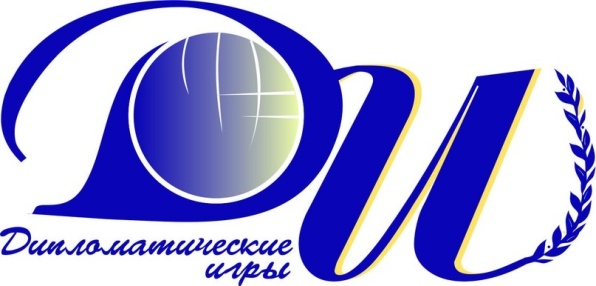 ПРОГРАММА6-9 февраля 2019 г.г. Челябинск, Россия06.02.201907.02.201908.02.201909.02.2019Конкурс для школьниковКонкурс для студентовТема ИгрЕАЭС: проблемы и перспективыБРИКС и современная санкционная политикаАннотацияСложно переоценить значимость международных организаций в современных международных отношениях. Одной из наиболее перспективных и активно развивающихся организаций на постсоветском пространстве является Евразийский экономический союз. Несмотря на то, что с момента начала работы организации прошло всего несколько лет, достижения стран-участниц в сфере экономического сотрудничества сложно переоценить. Однако несмотря на очевидные успехи в работе ЕАЭС, сохраняется большой блок проблем, от решения которых зависит не только эффективность организации, но и благополучие её государств-участников.Участие в интеграционных процессах является объективной характеристикой, свойственной любому современному государству. Одним из наиболее значимых интеграционных проектов является неформальное объединение крупнейших развивающихся стран мира БРИКС. Страны БРИКС, конкурируя с развитыми странами как в экономических, так и в политических вопросах, зачастую оказываются «наказанными» путём введения против них экономических или политических санкций. Именно поэтому вопрос проведения санкционной политики в отношении стран БРИКС является одним из самых острых в современных международных отношениях и дипломатии.Задание отборочного этапаВидеоролик на тему: «ЕАЭС в будущем: проект развития организации»Видеоролик на тему: «Санкционная политика в современном мире и её последствия»Требования к содержанию и оформлению видеороликаВ видеоролике команды должны представить своё видение будущего ЕАЭС. Для этого можно представить собственный проект (мероприятие), реализация которого возможна в рамках ЕАЭС, предложить структурные реформы в рамках ЕАЭС (создание новых структурных подразделений или изменение существующих) или описать полную трансформацию ЕАЭС, которая может произойти в будущем.Продолжительность видеоролика – до 3 мин.Формат - mp4, mov, avi, mpgВ видеоролике команды должны рассказать о современной санкционной политике, назвать её субъекты и объекты, выделить причины и положительные и отрицательные последствия, а также привести примеры (желательно, проиллюстрированные). Хронологические рамки исследования – XXI век.Продолжительность видеоролика – до 3 мин.Формат - mp4, mov, avi, mpgКритерии оценки видеороликаГрамотное использование фактической информации (о структуре и деятельности ЕАЭС, особенностях и проблемах современных международных отношений и внутренних проблемах стран-участниц).Грамотное использование терминологического аппарата.Анализ и оценка представленной информации.Новизна представленного проекта.Оригинальность и творческий подход к подаче материала.Грамотное использование фактической информации (об особенностях применения санкций в отношении государств, частных лиц и организаций).Грамотное использование терминологического аппарата.Анализ и оценка представленной информации.Новизна и самостоятельность озвученных выводов.Оригинальность и творческий подход к подаче материала.10:00-22:00Прибытие участников14:00-15:00Обед15:00-18:00Экскурсия по Челябинску18:00-19:00Ужин 19:00-21:00Знакомство (Мероприятие для участников и организаторов)08:00-09:00Завтрак09:00-12:00Генеральные репетиции (школьники) / Обучающая сессия для студентов. Мастер-класс и тренинг по вопросам проведения международных переговоров.13:00-14:00Обед14:00-18:00Генеральные репетиции (студенты) / Обучающая сессия для школьников. Мастер-класс и тренинг по вопросам проведения международных переговоров.18:00-19:00Ужин 08:00-09:00Завтрак10:00-13:00Финал Дипломатических игр (студенты).Каждая из команд-финалистов во всех конкурсах представляет одно из государств – участников БРИКС или активно вовлечённых в санкционную политику.Конкурсы:Визитка. Творческое представление выбранного государства как участника международных отношений в целом и санкционной политики в частности.Международная конференция. Команды представляют позицию выбранного государства по вопросу применения санкций.Дипломатическое письмо. Команды должны исправить фактические и стилистические ошибки в дипломатическом документе.Обращение к мировому сообществу. Творческое обращение команды, касающееся одной из глобальных проблем человечества.13:00-14:00Обед14:00-15:00Интерактивная программа «День дипломатии в ЧелГУ». В программе: «Дипломатическая фотосессия», викторина «Национальные секреты дипломатического этикета», командная игра «Дипломатический словарь».15:00-18:00Финал Дипломатических игр (школьники).Каждая из команд-финалистов во всех конкурсах представляет одно из государств – членов ЕАЭС, определённое методом жеребьёвки.Конкурсы:Визитка. Творческое представление выбранного государства как участника международных отношений в целом и члена ЕАЭС в частности.Блицконкурс. Блицопрос по вопросам, связанным с историей создания и деятельности ЕАЭС, её структурой и организационных особенностях.Дипломатическое письмо. Команды должны исправить фактические и стилистические ошибки в дипломатическом документе.Обращение к мировому сообществу. Творческое обращение команды, касающееся одной из глобальных проблем человечества.19:00-21:00Торжественное награждение 08:00-09:00Завтрак09:00-12:00Отъезд участников13:00-14:00Обед14:00-18:00Отъезд участников